План мероприятий по противодействию коррупции МАУДО «Пролетарская детская школа искусств» на 2022 год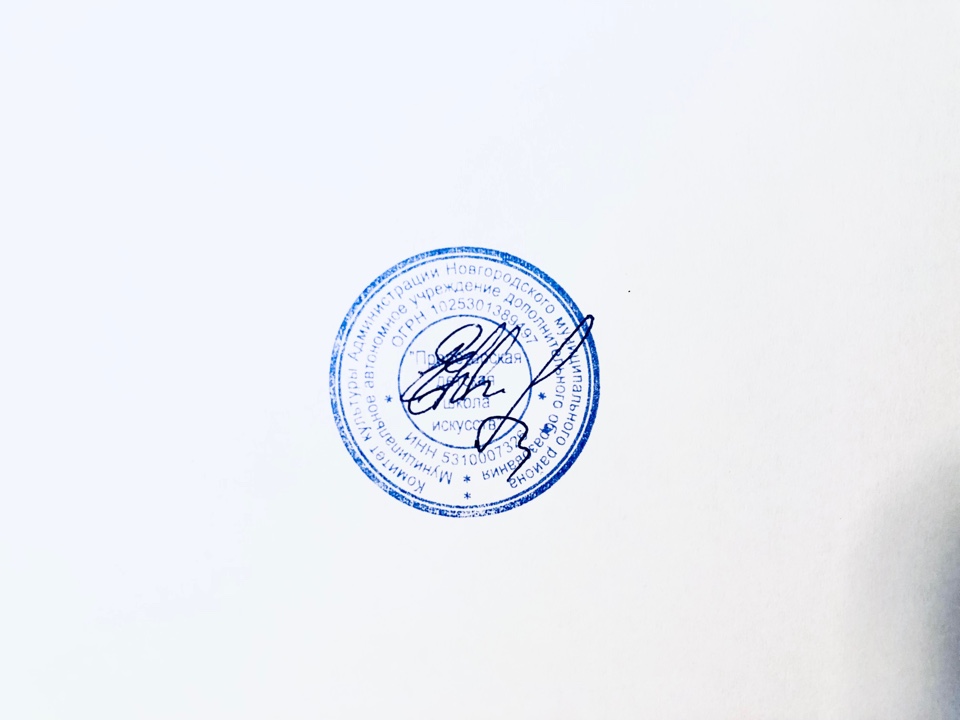 УтверждаюВРИО директора МАУДО «Пролетарская ДШИ»__________ Е.Н. Колесниковаприказ № 55 от 24.12.2022№ п/пМероприятиеСрок выполненияОтветственные1.Создание и внедрение организационно-правовых основ противодействия коррупции в деятельность МАУДО "Пролетарская ДШИ" (далее – Учреждение)Создание и внедрение организационно-правовых основ противодействия коррупции в деятельность МАУДО "Пролетарская ДШИ" (далее – Учреждение)Создание и внедрение организационно-правовых основ противодействия коррупции в деятельность МАУДО "Пролетарская ДШИ" (далее – Учреждение)1.1.Определение лиц, ответственных за работу по профилактике коррупционных правонарушений в Учреждении и в случае их отсутствия31.01.2022Давыдов С.А.1.2.Разработка и принятие локальных правовых актов, регулирующих вопросы предупреждения и противодействия коррупции в Учреждении, в случае их отсутствия31.12.2022Давыдов С.А.1.3.Введение антикоррупционных положений в трудовые договоры и должностные инструкции вновь трудоустроенных работников Учреждения.При приеме на работуДавыдов С.А.Колесникова Е.Н.1.4.Осуществление взаимодействия с правоохранительными органами по фактам проявления коррупцииПостоянноКолесникова Е.Н.1.5.Представление руководителем Учреждения сведений о своих доходах, об имуществе и обязательствах имущественного характера, а также о доходах, об имуществе и обязательствах имущественного характера своих супруги (супруга) и несовершеннолетних детейДо 30 апреля текущего годаКолесникова Е.Н.1.6.Определение коррупционных рисков в деятельности Учреждения и должностей, наиболее подверженным таким рискам.31.12.2022Давыдов С.А.1.7.Мониторинг действующего законодательства Российской Федерации в сфере противодействия коррупции на предмет его измененияПостоянноДавыдов С.А.1.8.Анализ и оценка эффективности принимаемых в Учреждении мер по противодействию коррупцииДо 31 декабря текущего года1.9.Разработка предложений, подлежащих учету при подготовке плана противодействия коррупции в Учреждении на очередной календарный годВ течение года1.10.Проведение оценки результатов работы, подготовка и распространение отчетных материалов о проведенной работе и достигнутых результатах в сфере противодействия коррупцииДо 1 декабря текущего года2.Мероприятия, направленные на антикоррупционное обучение и информирование работников учрежденияМероприятия, направленные на антикоррупционное обучение и информирование работников учрежденияМероприятия, направленные на антикоррупционное обучение и информирование работников учреждения2.1.Ознакомление работников с нормативными документами, регламентирующими вопросы противодействия коррупции в Учреждении, с одновременным разъяснением положений указанных документовПо мере принятия документов; при  приеме на работу2.2.Проведение обучающих мероприятий по вопросам профилактики и противодействия коррупции: семинаров, совещаний, бесед (в частности информирование работников об уголовной ответственности за получение и дачу взятки, ознакомление работников Учреждения с памятками по противодействию коррупции, разъяснение требований о предотвращении или об урегулировании конфликта интересов, обязанности об уведомлении работодателя об обращениях в целях склонения к совершению коррупционных правонарушений)При приеме на работу; на заседаниях педагогического советаКолесникова Е.Н.2.3.Разработка методических рекомендаций и иных информационных материалов для работников по вопросам профилактики коррупции в УчрежденииПо мере необходимости2.4.Распространение среди работников учреждения методических рекомендаций и иных информационных материалов по вопросам профилактики коррупции в УчрежденииПо мере обновления материалов; при приеме на работу2.5.Участие лиц, ответственных за работу по профилактике коррупционных правонарушений в Учреждении в обучающих мероприятиях по вопросам профилактики и противодействия коррупцииПостоянно2.6.Информирование работников Учреждения о выявленных фактах коррупции среди сотрудников учреждения и мерах, принятых в целях исключения проявлений коррупции в перспективеПо мере выявления фактов3.Мероприятия по взаимодействию с гражданами в целях предупреждения коррупцииМероприятия по взаимодействию с гражданами в целях предупреждения коррупцииМероприятия по взаимодействию с гражданами в целях предупреждения коррупции3.1.Ведение и наполнение раздела «Противодействие коррупции» на официальном сайте Учреждения в сети «Интернет» (Размещение в данном разделе актуальной информации о реализации мер по противодействию коррупции в учреждении, о принятых правовых актах по вопросам противодействия коррупции)Постоянно Колесникова Е.Н.3.2.Размещение информации по вопросам противодействия коррупции в официальных сообществах Учреждения в социальных сетях Постоянно 3.3.Размещение и наполнение информационного стенда по вопросам противодействия коррупции на базе УчрежденияПо мере обновления информации3.4.Информирование граждан о возможности обращений по фактам коррупции в Учреждении по телефону «горячей линии» Постоянно Колесникова Е.Н.3.5.Информирование граждан о перечне и содержании услуг, оказываемых на бесплатной и платной основе (размещение информации на информационных стендах и на официальном сайте Учреждения в сети «Интернет»)Постоянно Колесникова Е.Н.3.6.Мониторинг коррупционных проявлений, проводимый посредством анализа обращений и жалоб граждан и организаций, поступивших в адрес УчрежденияПо мере поступления обращений4.Мероприятия по контролю финансово-хозяйственной деятельности в целях профилактики коррупцииМероприятия по контролю финансово-хозяйственной деятельности в целях профилактики коррупцииМероприятия по контролю финансово-хозяйственной деятельности в целях профилактики коррупции4.1.Организация контроля за выполнением заключенных контрактов по закупке товаров, работ услуг для обеспечения Постоянно Колесникова Е.Н.Клишина С.В.4.2.Осуществление контроля за целевым использованием бюджетных средствПостоянно Колесникова Е.Н.Клишина С.В.4.3.Осуществление контроля за получением, учетом, хранением, заполнением и порядком выдачи документовПостоянно Колесникова Е.Н.Клишина С.В.4.4.Осуществление контроля за соблюдением требований к порядку сдачи в аренду имущества (в том числе площадей), а также за соответствием цели использования сданного в аренду имуществаПостоянно Колесникова Е.Н.Клишина С.В.